Subject:  Admission and Withdrawal:  District Notification PolicyEffective Date:  June 06, 2008				Approved By:  Board of DirectorsPolicy:	Julian Charter School shall notify the district of prior enrollment when a new student enrolls in the charter. This notification shall include a request for the student’s cumulative record.  When appropriate, the special education department also sends a separate form to the district of prior enrollment.It is the policy that Julian Charter School will notify via a standard notification letter, as required by Education Code §47605(d)(3), the superintendent of the school district of a pupil’s last known address within thirty (30) days if a pupil is expelled, struck out,  or withdraws from the charter school. Upon request, Julian Charter School will provide the district of residence with a copy of the cumulative record of the pupil, including a transcript of grades or report card, and health information. Procedure:EnrollmentWhen a new student enrolls in the charter, a notification form that includes a request for the student cumulative record will be sent to the district of prior enrollment. (See attached notification form template.)Expulsion and WithdrawalWhen a charter school pupil has been expelled, struck out, or withdraws from Julian Charter School, a notification letter will be sent to the superintendent of the school district of residence. (See attached notification letter template.)Julian Charter School will provide the district of residence a copy of the cumulative record of the pupil, including a transcript of grades or report card, and health information regarding the pupil upon receipt of written request.Original Policy 02/27/01Revised Policy 03/09/07Revised Policy 06/06/08JULIAN CHARTER SCHOOL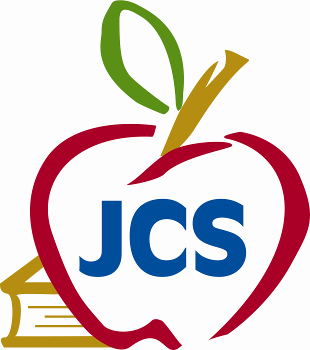 P.O. Box 2470Julian, CA  92036-2470Telephone:  866-853-0003 ♦ Fax:  877-894-4150www.juliancharterschool.org             JCS—the right choice for personalized learningDate:  	______________________________To:	 ______________________________	               (School Name)	_______________________________	_______________________________Notice of Student Expulsion or WithdrawalStudent’s Name: 		_________________________________	     			_________________________________				_________________________________							  (Address)Pursuant to Education Code §47605(d)(3), please be advised that the above named student has been withdrawn from Julian Charter School as of _________________________.  According to our records, this student intended to transfer to _____________________________.Upon receipt of a written request, Julian Charter School will provide the District with a copy of the cumulative record of the pupil, including a transcript of grades or report card, and health information regarding the pupil. Please mail all written requests to: Julian Charter School, P.O. Box 2470, Julian, CA 92036-2470Sincerely,Jennifer CauzzaExecutive DirectorCc:  	Parent of Child	Student FileGeneral Education Authorization for Release of RecordsCumulative Record/Transcript RequestIn accordance with the Family Educational Rights and Privacy Rights Act of 1974 and California State Law, please release to the school named below all records, including:Cumulative RecordHealth RecordsTranscripts of Completed Work Including Grades to DateCAHSEE StatusCELDT Scores and Related ELL InformationCSIS Student NumberAny Other Educational InformationStudent Name:	Birth Date:		Grade: 	Signature of Parent/Guardian of Student: X	Date: X	Name of Last School Attended:	Address of Last School Attended: 	City, State, Zip of Last School Attended:	Dates Attended: 	☐  No previous school attended (check here if the student was not previously enrolled in a school)Note:  If applicable, a separate request from our special education department will follow this request.Signature of Registrar: 		Date: 	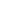 Please forward all student records to:JULIAN CHARTER SCHOOL – PO Box 152570, San Diego, CA  92195Phone: 619-795-6362 Fax 619-518-2910 sped@juliancharterschool.org New Student Authorization for Release of RecordsSpecial Education RecordsIn accordance with the Family Educational Rights and Privacy Rights Act of 1974 and California State Law, please release to the school named below all records, including:Health Records (Health and Developmental Records)Special Education records including:IEPsITPsBIPsAcademic AssessmentsSpeech and Language AssessmentsPsychological Assessments/Multidisciplinary ReportsCSIS Student NumberAny other Special Education InformationStudent Name:  _____________________________________________________________Birth Date:	______________________________________  Grade:  __________________Name of Last School Attended: ________________________________________________Address of Last School Attended: ___________________________________________________________FAX of Last School Attended: _______________________________________________________________City, State, Zip of Last School Attended: _____________________________________________________Dates Attended: _________________________________________________________________________⁭  No previous school attended  (check here if student was not previously enrolled in a school)Receiving Registrar:Please complete the following in response to special education records, sign, date and return either by fax or by mail:⁭  We do not have the records you request in our files. ⁭  We have not been able to locate the requested files but our records indicate this student did receive      special education services.⁭  After reviewing our records, it is determined that the above named student has not received special      education services, nor has been identified as being eligible for special education services.⁭  Other/please explain:Registrar Signature: ____________________________________________Date: _________________Please forward all student records to:Julian Charter School,  Attn:  Claire RoushPO Box 152570San Diego, CA  92195    Fax: 619-518-2910  Phone: 619-795-6362